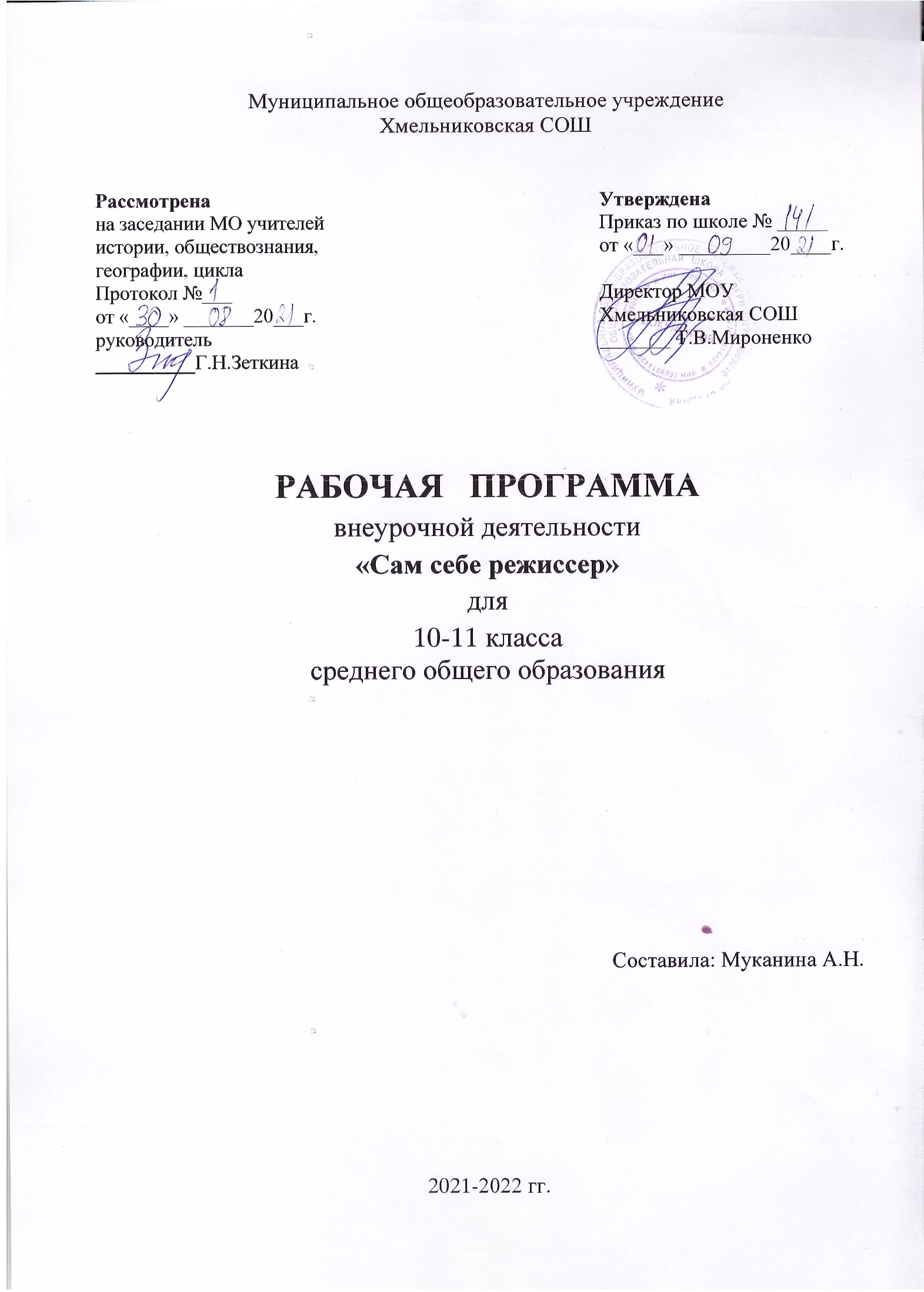 ПОЯСНИТЕЛЬНАЯ ЗАПИСКАРабочая программа внеурочной деятельности для 10-11 класса составлена в соответствии со следующими нормативными документами: - Федеральный закон «Об образовании в Российской Федерации от 29 декабря 2012 г. №273 — ФЗ. Федеральный закон от 29.12.2012 №273 — ФЗ (с изм. и доп. вступ. в силу в 2021 году)- Учебный план МОУ Хмельниковской СОШ на 2021-2022 учебный год- ООП СОО МОУ Хмельниковской СОШ- Методические рекомендации по проектированию дополнительных общеобразовательных общеразвивающих программ (Минобрнауки РФ ФГАУ «ФИРО» г. Москва, 2015 г.).- Концепция духовно-нравственного развития и воспитания гражданина России- План воспитательной работы МОУ Хмельниковской СОШАктуальность общеобразовательной программы внеурочной деятельности «Сам себе Режиссер» определена тем, что интенсивное развитие информатики и информационных технологий требует необходимости использования компьютеров в различных областях человеческой деятельности.Данная программа направлена на овладение обучающимися конкретными навыками использования различных редакторов по обработке фото, видео и звука, создания анимационных эффектов и обработке различных графических объектов, созданию видеопроектов. Создание профессиональных видеоизображений в современном мире является одним из актуальных процессов, которое наиболее интересно и увлекательно для учащихся при работе с ПК.Цель: Расширение и уточнение знаний обучающихся о звуковых и видео возможностях компьютера. Ознакомление обучающихся с современными возможностями обработки цифрового фото и видео, аудио информации. Использование специального программного обеспечения для редактирования информации, их комбинирования с целью получения целостного проекта.Задачи:Образовательные:получить представление о форматах графических, видео и звуковых файлов;познакомить обучающихся с компьютерными технологиями обработки видео и звуковой информации;познакомить с простейшими приемами использования графической информации при создании видеопроектов;научиться простейшим приемам создания видеопроектов.Воспитательные:оценивать свои умения применять полученные знания при создании собственных видео проектов;принимать участие в обсуждении проектов других обучающихся;выслушивать мнение своих коллег при обсуждении проектов;формировать умение группировать исходный материал по некоторым признакам;Развивающие:1. Развить творческие способностиподбирать материал для собственных проектов;высказывать собственное суждение о работе обучающихся;выдвигать альтернативные суждения и защищать их при анализе работ учащихся.2. Развить мыслительные способностиобобщать и систематизировать полученные знания о возможностях музыкальных, графических и видео редакторов;строить аналогии, сравнивать различные редакторы;Ожидаемые результаты.Личностные результаты:широкие познавательные интересы, инициатива и любознательность, мотивы познания и творчества; готовность и способность учащихся к саморазвитию и реализации творческого потенциала в духовной и предметно-продуктивной деятельности;интерес к информатике и ИКТ, стремление использовать полученные знания в процессе обучения другим предметам и в жизни;способность увязать учебное содержание с собственным жизненным опытом и личными смыслами, понять значимость подготовки в области информатики и ИКТ в условиях развития информационного общества;способность и готовность к принятию ценностей здорового образа жизни за счет знания основных гигиенических, эргономических и технических условий безопасной эксплуатации средств ИКТ.Метапредметные результаты:владение умениями организации собственной учебной деятельности, включающими: целеполагание как постановку учебной задачи на основе соотнесения того, что уже известно, и того, что требуется установить;планирование – определение последовательности промежуточных целей с учетом конечного результата;коррекция – внесение необходимых дополнений и корректив в план действий в случае обнаружения недочетов;владение основными универсальными умениями информационного характера: постановка и формулирование проблемы;поиск и выделение необходимой информации, применение методов информационного поиска;владение основами продуктивного взаимодействия и сотрудничества со сверстниками и взрослыми: умение правильно, четко и однозначно сформулировать мысль в понятной собеседнику форме;умение осуществлять в коллективе совместную информационную деятельность, в частности при выполнении проекта;умение выступать перед аудиторией, представляя ей результаты своей работы с помощью средств ИКТ;Предметные результаты:умение использовать термины «информация», «источник информации», «мультимедиа», «проект», «видеофрагмент»; понимание различий между употреблением этих терминов в обыденной речи и в информатике;умение работать с инструментами в программах Nero Vision, Movie Maker, Pinnacle Studio, Adobe Photoshopумение использовать готовые прикладные компьютерные программы и сервисы;навыки выбора способа информации в зависимости от постановленной задачи.Сроки реализации образовательной программы внеурочной деятельностиПрограмма рассчитана на один год. Общий объём часов: 34 часа в год. Содержание программыОсновные понятия цифрового фото и видео данных. (4 часа)Понятие цифрового фото и видеоинформации. Оборудование для разработки видеопроектов. Этапы разработки видео продукта. Возможности использования компьютера при обработке графики, видео и звука. Знакомство с темой проекта, подбор и анализ материала по теме. Выделение объектов проекта и описание всех его свойств. Разработка сценария проекта.Практическая работа – создание и защита проекта.Работа с внешними устройствами. (2 часа)Правила работы с внешними устройствами: цифровым фотоаппаратом, цифровой видеокамерой, сканером, квадрокоптером. Программы для работы с внешними устройствами. Основные программные и технические требования.Практическая работа - работы с фото и видео камерой, технология съемки, создание команды. Стандартные программы для обработки цифровой фотографии. (6 часов)Программа Adobe Photoshop для редактирования фотографий и созданий коллажа. Демонстрация основных возможностей. Окна и панели инструментов, изобразительные слои и работа со «слоистыми» изображениями. Сохранение графических изображений.Практическая работа - работа с программами Adobe Photoshop, создание многослойных изображений, редактирование и сохранение.Работа в программах Nero Vision, Movie Maker, Pinnacle Studio (10 часов)Знакомство с программами для создания видеороликов. Основные приемы работы. Структура окна программы. Создание и редактирование видеоролика. Настройка переходов между фрагментами, наложение звука, оформление. Сохранение мультимедийных клипов в компактных форматах. Участие в деятельности школы. Создание тематических видеороликов.Практическая работа - работа с программами, создание видеофильма с использованием эффектов, переходов и вставка титров, надписей и графики. Сохранение фильма.Социальные сети (12 часов)Изучение платформ социальных сетей (Tik-Tok, ВКонтакте, Instagram, YouTube). Подготовка сценариев для видео. Создание видео, в качестве творческого проекта. Продвижение в соц. сетях.В процессе изучения материала, обучающиеся готовят свои проектные работы. За время освоения проекта ученики подготовят 4 проекта.Осуществление данной программы проходит на базе центра развития цифрового и гуманитарного профилей «Точка Роста» с использованием оборудования и инструментов, представленных данным центром, а также активное участие в жизни школы и конкурсных проектов.Тематическое планированиеКалендарно – тематический план «Сам себе режиссер»Примерные темы проектов: «Взгляд через века»«Мы помним…»«Спасибо вам, учителя!»«Новый год к нам мчится…»«Родная школа»«Мама, мамочка, мамуля»«Быстрее, выше, сильнее»«Моя семья»Социальные ролики«Наша безопасность в наших руках»Перечень средств, необходимых для реализации программыАппаратные средства:КомпьютерТелефон Устройства для ручного ввода текстовой информации и манипулирования экранными объектами (клавиатура, мышь)НаушникиКолонкиВидеокамера со штативомМикрофон Носители информацииПрограммные средства:Операционная система WINDOWS XP, 7, 8, 10Программы для работы с видео Movie Maker, Nero Vision, Pinnacle Studio, Adobe PhotoshopЦифровые образовательные ресурсы:Школы видео «Я – режиссер». URL: https://я-режиссер.рф/?page_id=295YouTube. URL: https://www.youtube.com/ Учебник фотографии и нгачальное руководство по съемке. URL: http://www.64bita.ru/basicshot.html Цифровая фотография. URL: https://eknigi.org/foto_i_video/4648-cifrovaya-fotografiya-samouchitel.html Источники:С. Келби "Хитрости и ceкpeты paбoты в Photoshop CS"Столяров А.М., Столярова Е.С. Ваш первый видеофильм. М.:НТ Пресс, 2018.Горячев А.В. Мой инструмент компьютер: для 3-4 классов/ А. В. Горячев. — М.: Баласс, 2007.Горячев А.В. Конструктор мультфильмов «Мульти- Пульти»: справочник-практикум/А. В. Горячев, ЕМ. Островская. — М.: Баласс, 2017.В. Гамалей "Moй пepвый видeoфильм oт A дo Я"И.Кyзнeцoв, B.Пoзин "Coздaниe фильмa нa кoмпьютepe. Texнoлoгия и Tвopчecтвo"Коцюбинский А.О. Компьютер для детей и взрослых/А.О. Коцюбинский, СВ. Грошев. — М.: НТ- Пресс, 2006.С. Гринберг "Цифровая фотография. Самоучитель"Д.Xeджкoy "Кaк дeлaть фoтoгpaфии HI-клacca"Д.Зoтoв "Цифpoвaя фoтoгpaфия в тeopии и нa пpaктикe"№ п/пНазвание раздела, темыКоличество часовКоличество часовКоличество часовФормы контроля№ п/пНазвание раздела, темыВсегоТеорияПрактикаФормы контроля1Основные понятия цифрового фото и видео данных431Практическая работа2Работа с внешними устройствами20,51,5Практическая работа3Стандартные программы для обработки цифровой фотографии624Практическая работа4Работа в программах Nero Vision, Movie Maker, Pinnacle Studio1028Практическая работа5Социальные сети12111Самостоятельные исследовательские работы, защита творческих проектов№ п/пТема занятияКол-во часовДАТАДАТАМесто проведенияОборудование и инструменты№ п/пТема занятияКол-во часовпланфактМесто проведенияОсновные понятия цифрового фото и видео данныхОсновные понятия цифрового фото и видео данных4Центр развития цифрового и гуманитарного профилей «Точка роста». 1Понятие цифрового фото и видеоинформации. Оборудование для разработки видеопроектов. Этапы разработки видео продукта.1Кабинет формирования цифровых компетенцийКомпьютер, устройства для ручного ввода текстовой информации и манипулирования экранными объектами (клавиатура, мышь), носители информации2Возможности использования компьютера при обработке графики, видео и звука. Знакомство с темой проекта, подбор и анализ материала по теме.1Кабинет формирования цифровых компетенцийКомпьютер, устройства для ручного ввода текстовой информации и манипулирования экранными объектами (клавиатура, мышь), носители информации, микрофон, наушники, колонки3Выделение объектов проекта и описание всех его свойств. Разработка сценариев проекта.1Зона коворкинга4Практическая работа. Создание и защита проекта.1Зона коворкинга, кабинет формирования цифровых компетенцийКомпьютер, устройства для ручного ввода текстовой информации и манипулирования экранными объектами (клавиатура, мышь), носители информации, микрофон, наушники, колонкиРабота с внешними устройствамиРабота с внешними устройствами25Правила работы с внешними устройствами: цифровым фотоаппаратом, цифровой видеокамерой, сканером, квадрокоптером.0,5Кабинет формирования цифровых компетенцийКомпьютер, телефон, устройства для ручного ввода текстовой информации и манипулирования экранными объектами (клавиатура, мышь), носители информации, микрофон, наушники, колонки, квадрокоптер, сканер, видеокамера6Программы для работы с внешними устройствами. Основные программные и технические требования.0,5Кабинет формирования цифровых компетенцийКомпьютер, телефон, устройства для ручного ввода текстовой информации и манипулирования экранными объектами (клавиатура, мышь), носители информации, 7Практическая работа. Создание и защита проекта.1Зона коворкинга, кабинет формирования цифровых компетенцийКомпьютер, телефон, устройства для ручного ввода текстовой информации и манипулирования экранными объектами (клавиатура, мышь), носители информации, микрофон, наушники, колонки, квадрокоптер, сканер, видеокамераСтандартные программы для обработки цифровой фотографииСтандартные программы для обработки цифровой фотографии68Программа Adobe Photoshop для редактирования фотографий и созданий коллажа. Демонстрация основных возможностей. 1Кабинет формирования цифровых компетенцийКомпьютер, устройства для ручного ввода текстовой информации и манипулирования экранными объектами (клавиатура, мышь), носители информации9Окна и панели инструментов, изобразительные слои и работа со «слоистыми» изображениями. Сохранение графических изображений.1Кабинет формирования цифровых компетенцийКомпьютер, устройства для ручного ввода текстовой информации и манипулирования экранными объектами (клавиатура, мышь), носители информации10Практическая работа. Создание и защита проекта.4Зона коворкинга, кабинет формирования цифровых компетенцийКомпьютер, телефон, устройства для ручного ввода текстовой информации и манипулирования экранными объектами (клавиатура, мышь), носители информации, микрофон, наушники, колонки, квадрокоптер, сканер, видеокамераРабота в программах Nero Vision, Movie Maker, Pinnacle StudioРабота в программах Nero Vision, Movie Maker, Pinnacle Studio1011Знакомство с программами для создания видеороликов. Основные приемы работы. 2Кабинет формирования цифровых компетенцийКомпьютер, устройства для ручного ввода текстовой информации и манипулирования экранными объектами (клавиатура, мышь), носители информации12Структура окна программы.1Кабинет формирования цифровых компетенцийКомпьютер, устройства для ручного ввода текстовой информации и манипулирования экранными объектами (клавиатура, мышь), носители информации13Создание и редактирование видеоролика.2Кабинет формирования цифровых компетенцийКомпьютер, телефон, устройства для ручного ввода текстовой информации и манипулирования экранными объектами (клавиатура, мышь), носители информации, микрофон, наушники, колонки, квадрокоптер, сканер, видеокамера14Настройка переходов между фрагментами, наложение звука.1Кабинет формирования цифровых компетенцийКомпьютер, телефон, устройства для ручного ввода текстовой информации и манипулирования экранными объектами (клавиатура, мышь), носители информации, микрофон, наушники, колонки, квадрокоптер, сканер, видеокамера15Оформление: название, титры, добавление звука.2Кабинет формирования цифровых компетенцийКомпьютер, телефон, устройства для ручного ввода текстовой информации и манипулирования экранными объектами (клавиатура, мышь), носители информации16Сохранение мультимедийных клипов в компактных форматах.1Кабинет формирования цифровых компетенцийКомпьютер, телефон, устройства для ручного ввода текстовой информации и манипулирования экранными объектами (клавиатура, мышь), носители информации17Практическая работа. Создание и защита проекта.1Зона коворкинга, кабинет формирования цифровых компетенцийКомпьютер, телефон, устройства для ручного ввода текстовой информации и манипулирования экранными объектами (клавиатура, мышь), носители информации, микрофон, наушники, колонки, квадрокоптер, сканер, видеокамераСоциальные сетиСоциальные сети1218Изучение платформ социальных сетей (Tik-Tok, ВКонтакте, Instagram, YouTube).1Зона коворкингаТелефон, компьютер, носители информации.19Подготовка сценариев для видео. Создание видео, в качестве творческого проекта.6Зона коворкингаКомпьютер, телефон, устройства для ручного ввода текстовой информации и манипулирования экранными объектами (клавиатура, мышь), носители информации, микрофон, наушники, колонки, квадрокоптер, сканер, видеокамера20Продвижение в соц. сетях.3Зона коворкингаТелефон, компьютер, носители информации.21Подготовка к презентации проектов. Презентация проектов. 2Зона коворкингаВсегоВсего34